后勤与基建处员工住宿申请表说明：此表楼宇管理中心留存，扫描件发处机关备案；后附《员工住宿安全承诺书》一式两份，楼宇管理中心及员工本人各执一份。后勤与基建处员工住宿安全承诺书为解决员工住宿困难问题，本着工作岗位需要的原则，经本人申请、后勤与基建处审核同意后，方可办理入住。入住员工须遵守以下承诺：一、遵守学校及楼宇管理中心各项住宿安全有关规定，服从本部门及宿管人员管理。二、入住员工必须保证用电及消防安全，不得私拉乱接电源、不得使用违禁电器、不得在宿舍内抽烟及使用明火。三、禁止携带易燃、易爆等危险品进入宿舍，禁止在宿舍内堆放杂物。四、禁止将电器、插座、可充电设备等放置在床上或与可燃物接触，长时间离开宿舍应关闭宿舍电源。五、禁止私自带领无关人员进入宿舍，禁止容留他人在宿舍留宿。六、注意个人卫生并保持好公共卫生，爱护公物，节约用水用电。七、不得在宿舍内赌博、酗酒、斗殴或从事其它违法、违规活动，合理安排作息时间，不得影响他人正常作息。八、离开宿舍时须及时锁好门窗，妥善保管自己的贵重物品。九、如职工违反以上承诺或其它相关规定，员工所在部门和楼宇管理中心均有权取消其住宿资格。十、合同终止或其它情形应当退宿的，应主动办理退宿相关手续。员工在入住期间应团结友爱、相互协助，共同营造安全、良好、和谐的住宿环境！承诺人：                      日期：        年  月  日后勤与基建处员工住宿申请流程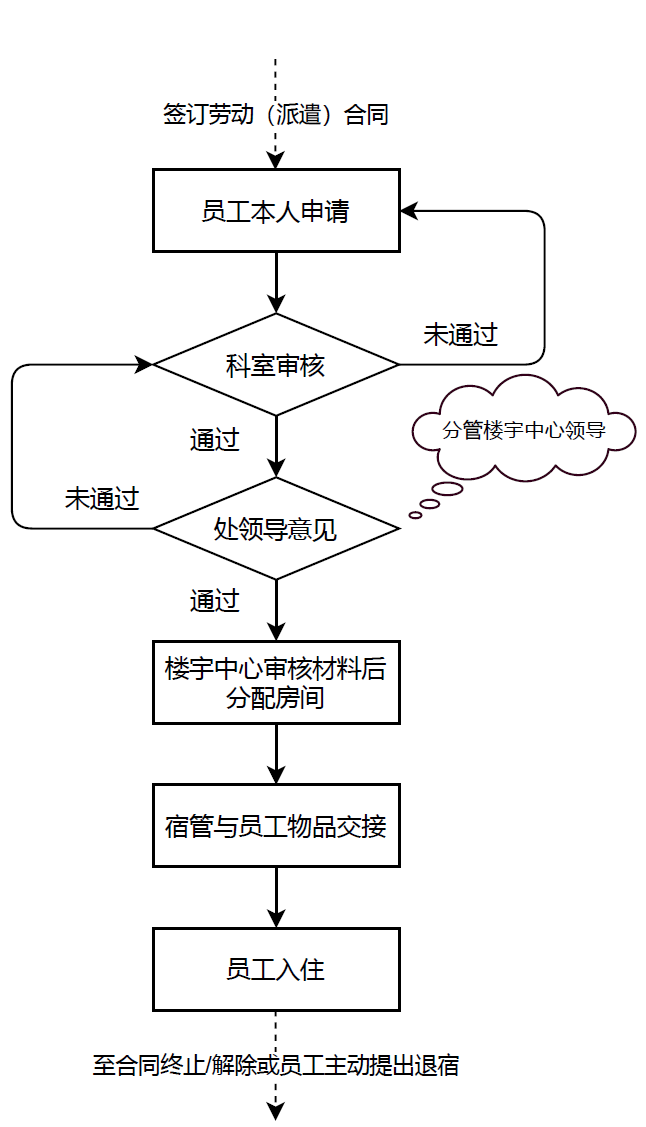 姓名性别工号照片照片所在部门人员类别人员类别照片照片身份证号工作岗位工作岗位照片照片家庭住址照片照片手机号码紧急联系人紧急联系人关系关系入职时间年  月  日年  月  日紧急联系人手机号码紧急联系人手机号码紧急联系人手机号码紧急联系人手机号码申请理由部门意见              签字：              日期：      年  月  日              签字：              日期：      年  月  日              签字：              日期：      年  月  日              签字：              日期：      年  月  日              签字：              日期：      年  月  日              签字：              日期：      年  月  日              签字：              日期：      年  月  日              签字：              日期：      年  月  日              签字：              日期：      年  月  日              签字：              日期：      年  月  日处领导意见   签字：              日期：      年  月  日   签字：              日期：      年  月  日   签字：              日期：      年  月  日   签字：              日期：      年  月  日   签字：              日期：      年  月  日   签字：              日期：      年  月  日   签字：              日期：      年  月  日   签字：              日期：      年  月  日   签字：              日期：      年  月  日   签字：              日期：      年  月  日楼宇中心审核及床位息登记签字：              日期：      年  月  日签字：              日期：      年  月  日签字：              日期：      年  月  日签字：              日期：      年  月  日签字：              日期：      年  月  日签字：              日期：      年  月  日签字：              日期：      年  月  日签字：              日期：      年  月  日签字：              日期：      年  月  日签字：              日期：      年  月  日楼宇中心审核及床位息登记楼号房间号房间号床位号床位号